BULLETIN D’INCRIPTION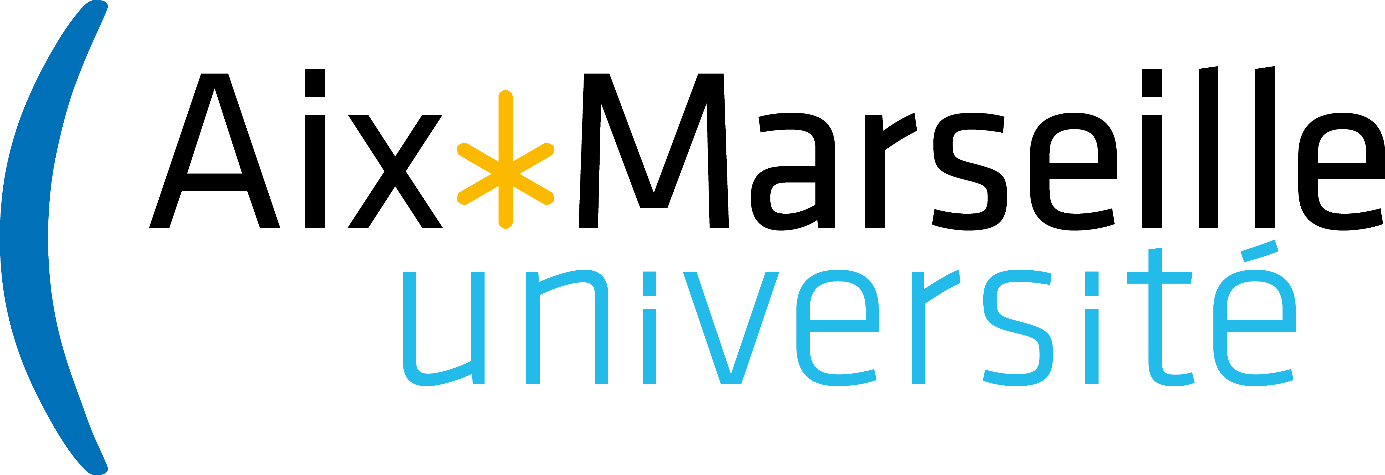 Modes de paiement possible :      Par Carte Bancaire : Cliquez sur les liens bleus et imprimez votre attestation de paiement que vous renverrez avec la fiche d’inscription.      Bon de commande : Contacter absa.ndiaye@univ-amu.fr pour toute demande d’information.Une attestation d’inscription et de règlement vous sera envoyée par courriel après réception du règlement de votre inscription. Recommandation : si après ouverture du lien le participant ne va pas au bout de l’inscription, un  blocage se produira, il faut alors changer de moteur de recherche (par exemple si c’est Explorer il faut passer à Mozilla ou autre). Prénom et Nom :	      Fonction ou profession :Appartenance institutionnelle :Adresse professionnelle :N° de téléphone :E-mail :Mettre une croix au niveau du tarif correspondantFrais d’inscriptionAvant le 15 juillet 2016Après le 15 juillet 2016t1st1a      Tarif 1  sans repas de gala (Europe, Amérique du Nord, Australie, professionnels)http://dev-web.univ-amu.fr/~admdev-php/Colloques/?EntreeColloque=13eEpistemologiesduquotidienTPSRG      Tarif 1  avec repas de gala (Europe, Amérique du Nord, Australie, professionnels)http://dev-web.univ-amu.fr/~admdev-php/Colloques/?EntreeColloque=13eEpistemologiesduquotidienTPARG450 €495 €550 €595 €t2st2a      Tarif 2 sans repas de gala (Amérique du Sud, Afrique, Post doc)http://dev-web.univ-amu.fr/~admdev-php/Colloques/?EntreeColloque=13eEpistemologiesduquotidienTRSRG      Tarif 2 avec repas de gala (Amérique du Sud, Afrique, Post doc)http://dev-web.univ-amu.fr/~admdev-php/Colloques/?EntreeColloque=13eEpistemologiesduquotidienTRARG 350 € 395 €450 € 495 €t3st3a      Tarif 3 sans repas de gala (Doctorants hors LPS, étudiants, demandeurs d'emploi et retraités sur justificatif) http://dev-web.univ-amu.fr/~admdev-php/Colloques/?EntreeColloque=13eEpistemologiesduquotidienESRG      Tarif 3 avec repas de gala (Doctorants hors LPS, étudiants, demandeurs d'emploi et retraités sur justificatif)http://dev-web.univ-amu.fr/~admdev-php/Colloques/?EntreeColloque=13eEpistemologiesduquotidienEARG250 €270 €300 €320 €